Симметричный переходник с роликовым кольцевым уплотнением USS 125-80Комплект поставки: 1 штукАссортимент: К
Номер артикула: 0055.0476Изготовитель: MAICO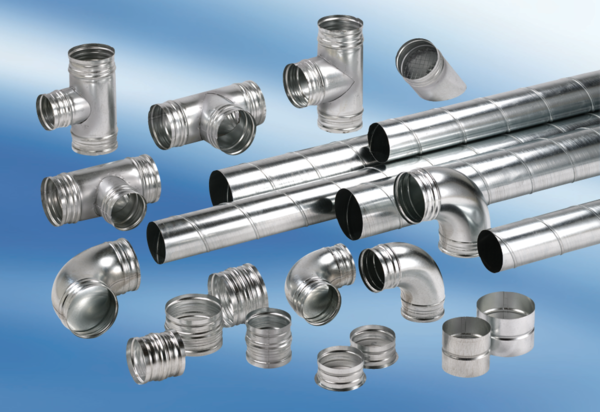 